Trigg County Homemakers Council met on 3-6-23.  Those in attendance:  Charlotte Brown-President, Lisa Strader-VP, Laura Medley-Secretary/Treasurer, Chairpersons:  Joann Harvey, Tanya Boyd, Janice Curtis, Jent Smith.An update was given about the hiring process for the FCS agent.  The following were voted on:  Scholarship dates, scholarship committee, nominating committee for 23/24 offices, if anyone would like to hold an office, call the extension office, and give your name and office desired.  Members were encouraged to attend Pennyrile Area Cultural Arts Day and the KEHA state meeting in Louisville in May, sign ups are due by April 10, 2023.  Two fall fundraisers were discussed, details to be finalized at next council meeting June 5,2023. All Trigg Co. Homemakers are invited to attend.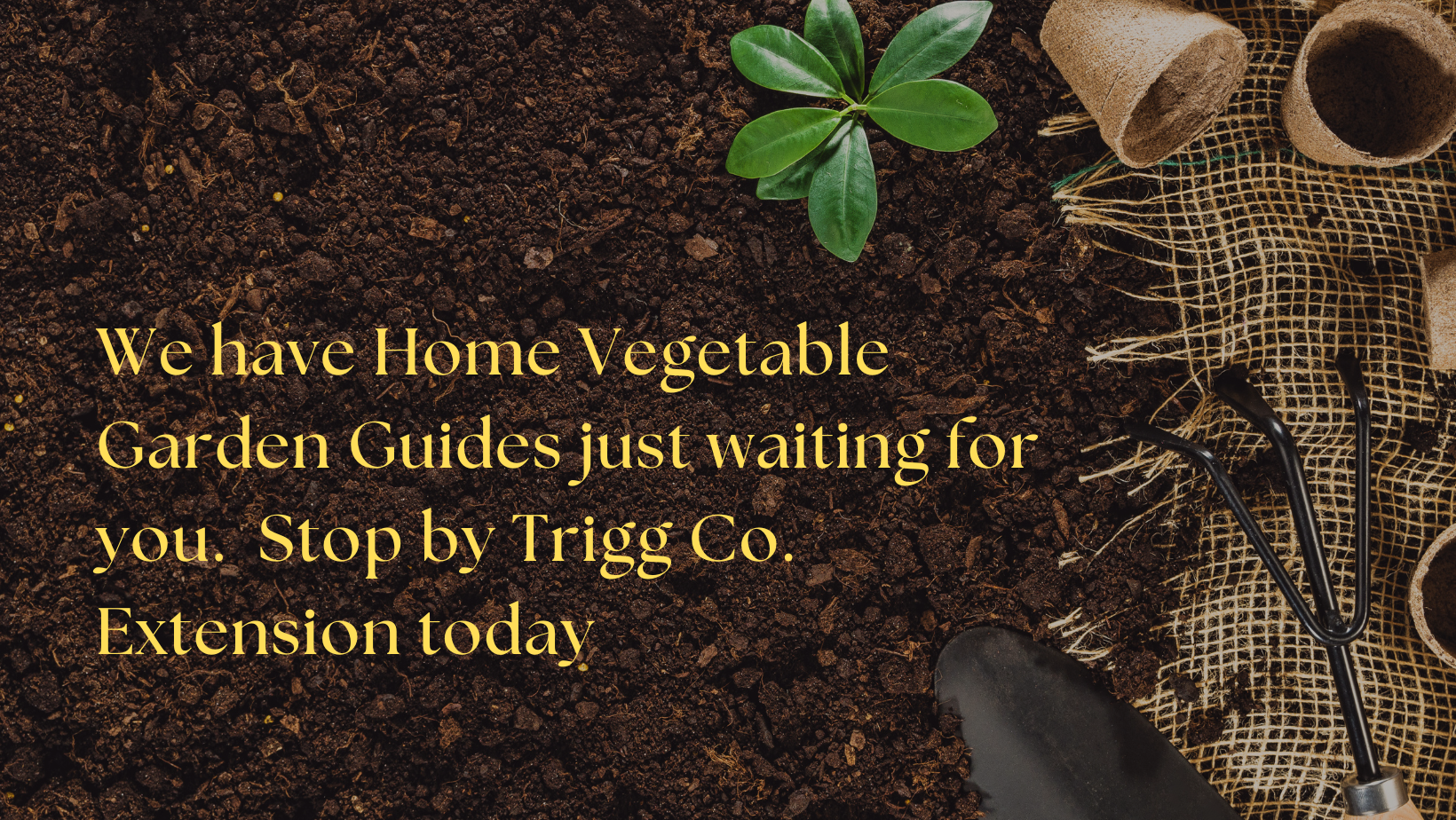 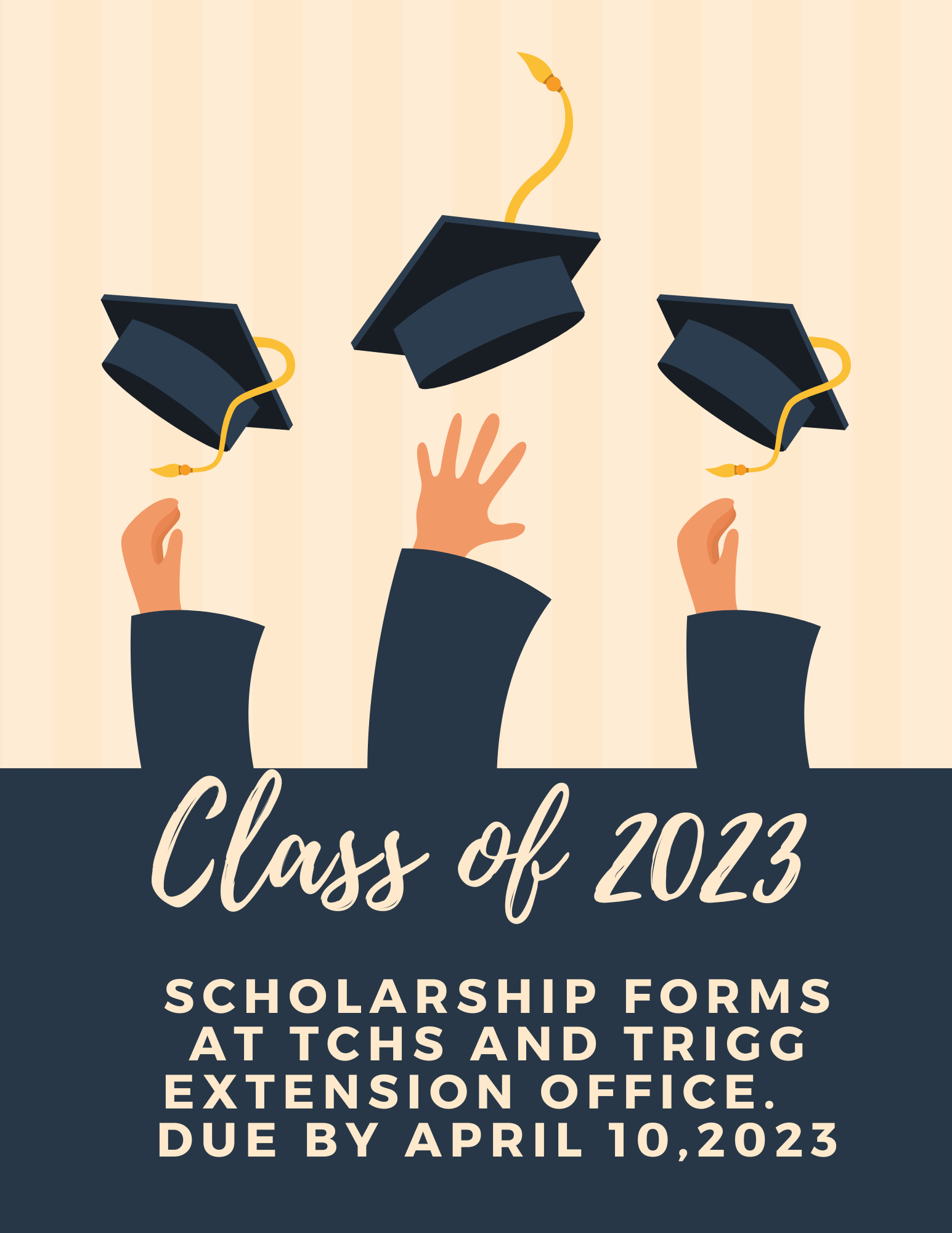 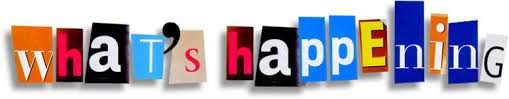 March 17, 2023—Pennyrile Area Cultural Arts Day--10:00 AM—Christian County Extension Office.  This is the annual Cultural Arts Contest for the Pennyrile and always includes a fun hands-on class.  The categories and rules for the cultural arts contest were included with the January newsletter.  Each entry must be tagged.  Tags are available at the Trigg County Extension office.  If you would like to enter an item and aren’t able to attend the event, you may leave it at the extension office by Wednesday March 15,2023 and it will be entered for you.March 29, 2023 at the Caldwell County Extension Office the April lesson, Meals While Traveling, will be taught from 2:00-3:00pm.  Anyone interested should call 270-365-2787 to register.2023 KEHA State Meeting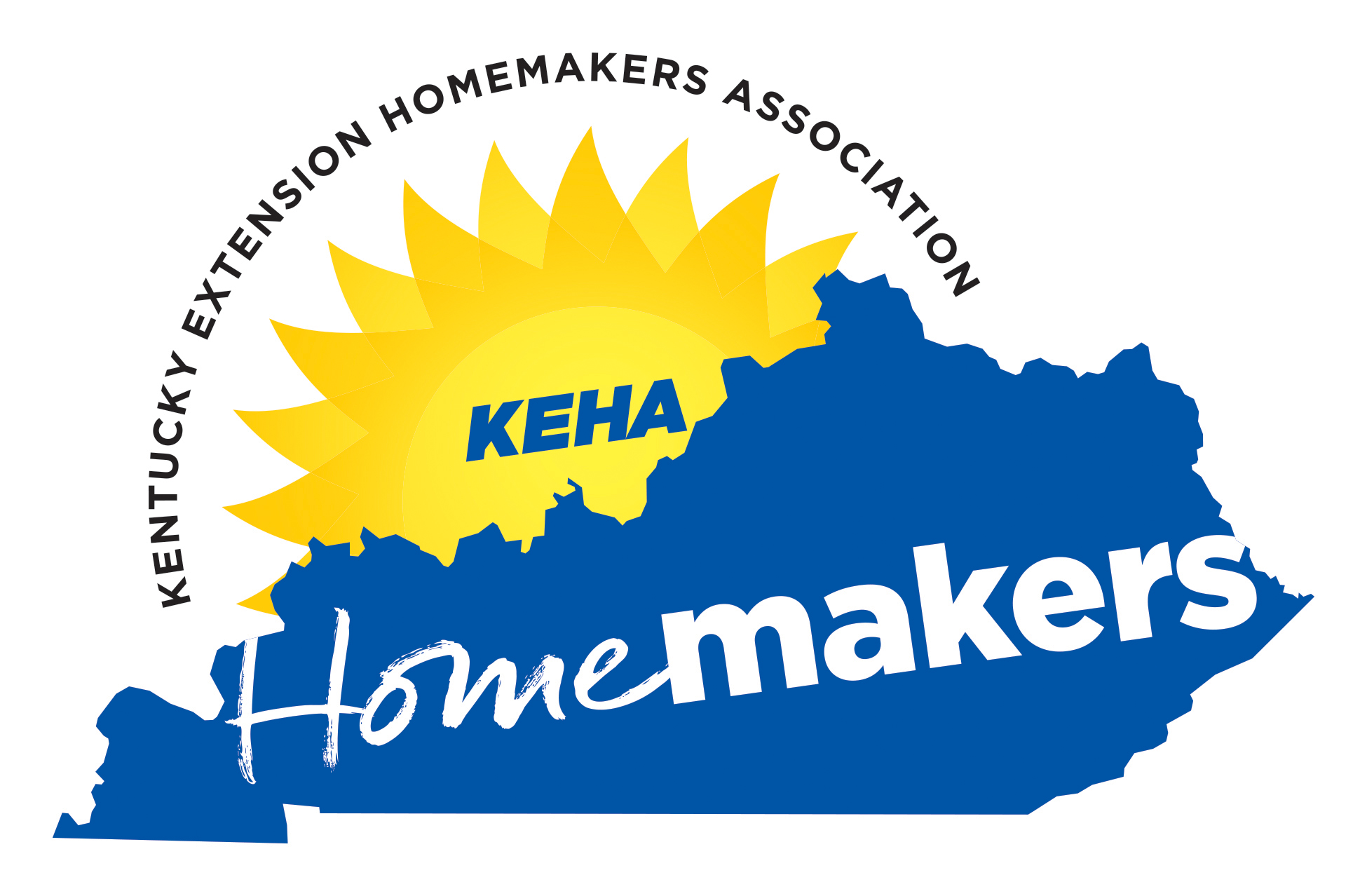 May 9-11, 2023Crown Plaza, Louisville KY“Let’s Take a Hike with KEHA”Cooperative ExtensionServiceTrigg CountyP.O. Box 271Cadiz, KY 42211-0271(270) 522-3269Fax: (270) 522-9192www.ca.uky.edu/ces